OCR AS/A-level Year 1 Chemistry A exam practice answers4 The periodic table1	(a)	(i)	Oxidation numbers:			0			+1		−1			✓			Cl2(g) + 2NaOH(aq)  NaClO(aq) + NaCl(aq) + H2O(l)		(ii)	Disproportionation is defined as ‘a reaction in which an element undergoes simultaneous oxidation and reduction’. ✓ 		(iii)	ClO−  Cl− + ½O2 or 2ClO−  2Cl− + O2			1 mark for correct products ✓			1 mark for balancing ✓	(b)	(i)	The seawater is removed by heating/evaporation. ✓		(ii)	Cl2 + 2Br–  Br2 + 2Cl− ✓	(c)	(i)				 ratio is 1 : 2 : 3 or ClC2H3 ✓			An alternative way of doing the calculation is:			MR of ClC2H3 is 35.5 + 24 + 3 = 62.5			Amount of:			Cl	=	(56.8  62.5)/100	=	35.5, therefore 1 Cl			C	=	(38.4  62.5)100	=	24, therefore 2 C			H	=	(4.8  62.5)/100	=	3, therefore 3 H			 ratio is 1 : 2 : 3 or ClC2H3 ✓✓		(ii)	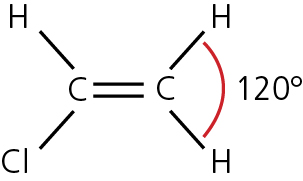 			A C=C double bond automatically gets 1 mark. ✓			The rest of the sketch and the bond angle get the second mark. ✓2	(a)	Ba + ½O2  BaO		A is barium oxide. ✓		Ba + 2H2O  Ba(OH)2 + H2		Compound B is barium hydroxide and gas C is hydrogen. ✓✓	(b)	(i)	BaCO3(s)  BaO(s) + CO2(g) ✓		(ii)	BaCO3 + 2HCl  BaCl2 + H2O + CO2 — there are no marks for the equation but it is essential when working out mole ratios.			molar mass of BaCO3  = 137.3 + 12 + 48 = 197.3 g mol−1 ✓			moles of BaCO3 = 1.00/197.3 = 0.00506442372 mol ✓			(There is no need to quote the calculator answer — 0.005 would get the mark, but keep the number in the calculator for the rest of the calculation.)			moles of HCl needed = 0.00506442372  2 = 0.010(13684744) mol ✓			volume of HCl = n/c = 0.01/0.05 = 0.2027369488 dm3 = 202.74 cm3 (203 cm3 would also be correct) ✓			(200 cm3 would be formed if you approximated during the calculation and you would lose 1 mark.)		(iii)	Molar mass of MgCO3 (100.3 g mol−1) is less than the molar mass of BaCO3 (197.3 g mol–1).			Hence 1.00 g of MgCO3 contains almost twice as many moles as 1.00 g of BaCO3. ✓			Therefore more HCl will be needed for the extra moles of MgCO3. ✓Cl:C:H(56.8/35.5)(38.4/12)4.81.63.24.8 ✓ 1.6/1.63.2/1.64.8/1.6